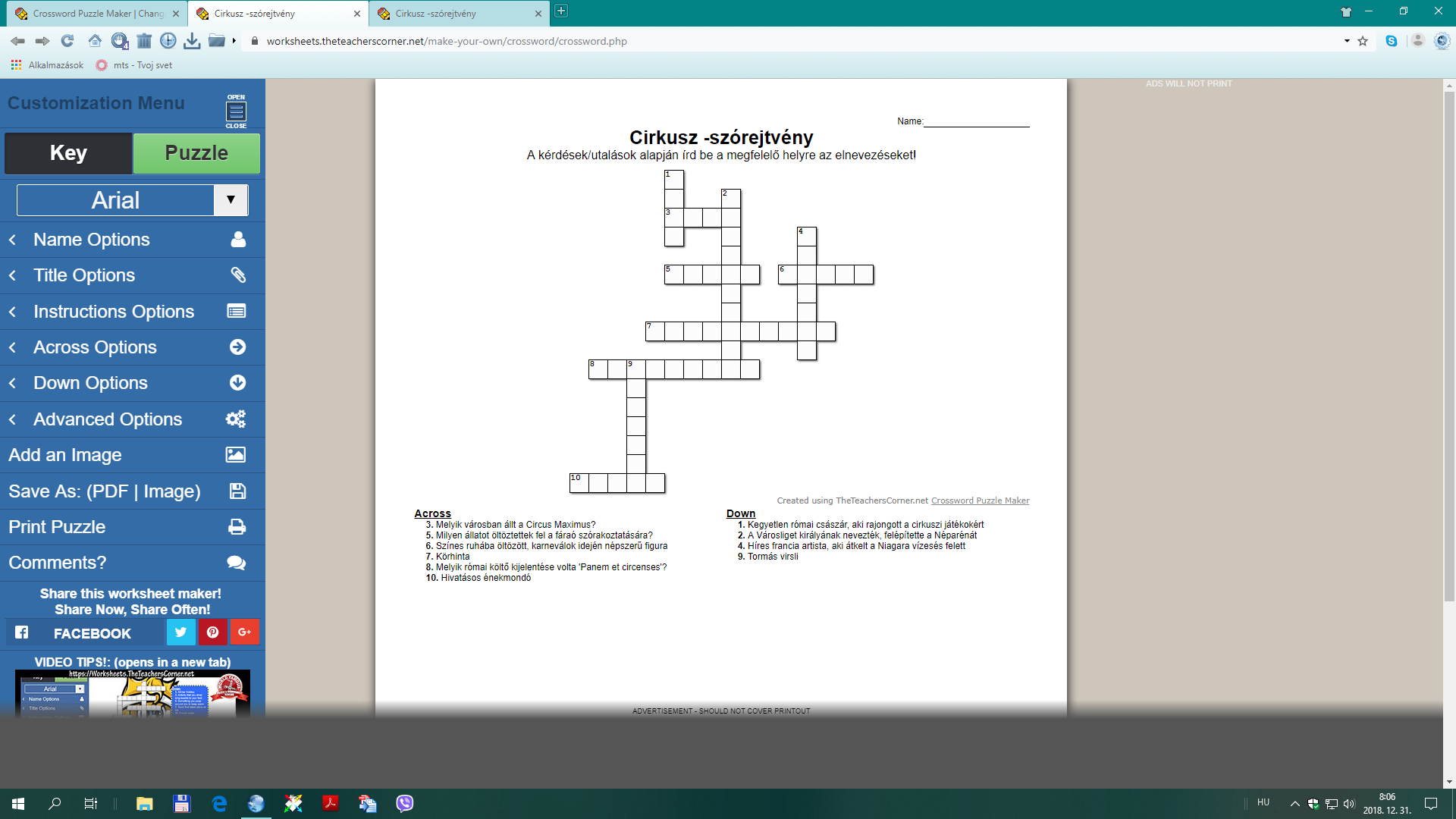 Megfejtés: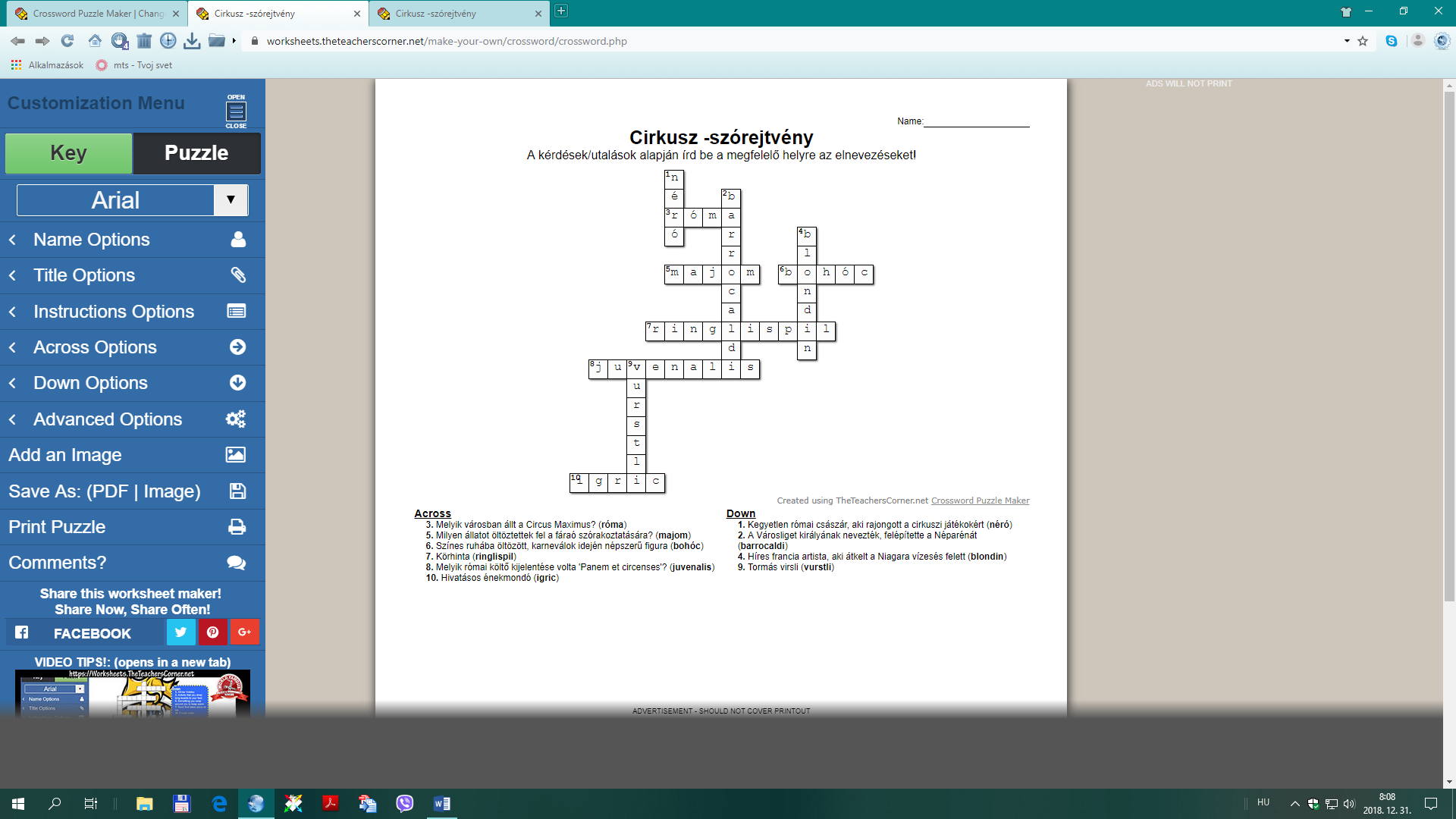 